№ 6-НҚ от 28.01.2021                             Нұр-Сұлтан қаласы	                                                                                                                                                                    город Нур-СултанОб утверждении Классификатора строительных ресурсовВ соответствии с Типовой методикой ведения ведомственных классификаций (ТМВВК), утвержденной приказом председателя Комитета по статистике Министерства национальной экономики Республики Казахстан от 18 марта 2015 года №50, ПРИКАЗЫВАЮ:1. Утвердить прилагаемый Классификатор строительных ресурсов.2. Отменить приказ председателя Комитета по делам строительства и жилищно-коммунального хозяйства Министерства по инвестициям и развитию Республики Казахстан от 5 мая 2018 года №100-НҚ «Об утверждении классификатора строительных ресурсов».3. Управлению сметных норм в строительстве Комитета по делам строительства и жилищно-коммунального хозяйства Министерства индустрии и инфраструктурного развития Республики Казахстан в установленном законодательством порядке обеспечить размещение настоящего приказа на официальном интернет-ресурсе Комитета по делам строительства и жилищно-коммунального хозяйства Министерства по индустрии и инфраструктурного развития Республики Казахстан (далее – Комитет).4. Контроль за исполнением настоящего приказа возложить на курирующего заместителя председателя Комитета.5. Настоящий приказ вступает в силу со дня его подписания.Председатель                                                           	  М. ЖайымбетовСогласовано28.01.2021 09:27 Жайлауов Асет Серикович28.01.2021 09:32 Альжанова Асем Адылхановна28.01.2021 10:00 Канатов Бахытжан Байгараевич28.01.2021 11:01 Бисенова Рабига Болекбаевна28.01.2021 12:24 Идырысов Алмаз СерикболовичПодписано28.01.2021 12:26 Жайымбетов Мархабат ЖайымбетовичҚАЗАҚСТАН  РЕСПУБЛИКАСЫИНДУСТРИЯ ЖӘНЕ ИНФРАҚҰРЫЛЫМДЫҚ ДАМУ МИНИСТРЛІГІ  ҚҰРЫЛЫС ЖӘНЕ ТҰРҒЫН ҮЙ-КОММУНАЛДЫҚ ШАРУАШЫЛЫҚ ІCTEPІ КОМИТЕТІ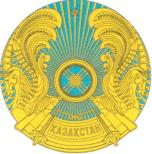 МИНИСТЕРСТВО ИНДУСТРИИ И ИНФРАСТРУКТУРНОГО  РАЗВИТИЯРЕСПУБЛИКИ КАЗАХСТАНКОМИТЕТ ПО ДЕЛАМ СТРОИТЕЛЬСТВА ИЖИЛИЩНО-КОММУНАЛЬНОГОХОЗЯЙСТВА      ҚАЗАҚСТАН    РЕСПУБЛИКАСЫ    ИНДУСТРИЯ ЖӘНЕ  ИНФРАҚҰРЫЛЫМДЫҚ ДАМУ    МИНИСТРЛІГІ    ҚҰРЫЛЫС    ЖӘНЕ  ТҰРҒЫН   ҮЙ  -  КОММУНАЛДЫҚ    ШАРУАШЫЛЫҚ   ІCTEPІ    КОМИТЕТІ                                                                                                                                                                                                МИНИСТЕРСТВО  ИНДУСТРИИ И  ИНФРАСТРУКТУРНОГО РАЗВИТИЯ РЕСПУБЛИКИ   КАЗАХСТАН       КОМИТЕТ    ПО   ДЕЛАМ   СТРОИТЕЛЬСТВА  И   ЖИЛИЩНО  -  КОММУНАЛЬНОГО   ХОЗЯЙСТВА      ҚАЗАҚСТАН    РЕСПУБЛИКАСЫ    ИНДУСТРИЯ ЖӘНЕ  ИНФРАҚҰРЫЛЫМДЫҚ ДАМУ    МИНИСТРЛІГІ    ҚҰРЫЛЫС    ЖӘНЕ  ТҰРҒЫН   ҮЙ  -  КОММУНАЛДЫҚ    ШАРУАШЫЛЫҚ   ІCTEPІ    КОМИТЕТІ                                                                                                                                                                                                МИНИСТЕРСТВО  ИНДУСТРИИ И  ИНФРАСТРУКТУРНОГО РАЗВИТИЯ РЕСПУБЛИКИ   КАЗАХСТАН       КОМИТЕТ    ПО   ДЕЛАМ   СТРОИТЕЛЬСТВА  И   ЖИЛИЩНО  -  КОММУНАЛЬНОГО   ХОЗЯЙСТВА      ҚАЗАҚСТАН    РЕСПУБЛИКАСЫ    ИНДУСТРИЯ ЖӘНЕ  ИНФРАҚҰРЫЛЫМДЫҚ ДАМУ    МИНИСТРЛІГІ    ҚҰРЫЛЫС    ЖӘНЕ  ТҰРҒЫН   ҮЙ  -  КОММУНАЛДЫҚ    ШАРУАШЫЛЫҚ   ІCTEPІ    КОМИТЕТІ                                                                                                                                                                                                МИНИСТЕРСТВО  ИНДУСТРИИ И  ИНФРАСТРУКТУРНОГО РАЗВИТИЯ РЕСПУБЛИКИ   КАЗАХСТАН       КОМИТЕТ    ПО   ДЕЛАМ   СТРОИТЕЛЬСТВА  И   ЖИЛИЩНО  -  КОММУНАЛЬНОГО   ХОЗЯЙСТВА  БҰЙРЫҚПРИКАЗ_____________№______________ 